2015 Weekly Budget to Actual Collection (March 13th    )MASS INTENTIONSSaturday, March 19th ✞ Leonne MaisonneuveSunday, March 20th  (9:00 a.m.) ✞Rylan MannLITURGICAL MINISTRIES  SIGN-UP SHEET FOR TRIDUUM Sign-up sheets at the back of the church. Your participation is welcomed and appreciated.The Pancake Breakfast originally scheduled for March 20th, 2016 has been cancelled.Our  Lady of the Hill K of C Selling Sobeys and No Frills Grocery Cards at the back of the church after all masses.No Children’s Liturgy will be held on Easter Sunday (March 27th) Parish Office will be closed Good Friday and Easter MondayELM Easter Series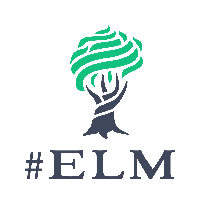 In the 2016 Easter season, from April 3 through 13, Archbishop Smith will be hosting a special series of presentations on the subject of physician-assisted suicide and euthanasia, titled Every Life Matters. These "conversations with the Archbishop" will be held at five different parishes across the Archdiocese, each dealing with a different aspect of this important topic. They will include prayer, personal witness, teaching from the Archbishop, and time for questions and answers. For dates, times and places, visit http://caedm.ca/ELM-EasterSeries.  Sessions will also be livestreamed and rebroadcast on Salt+Light TV - watchwww.caedm.ca for detailsTogether We Serve - Thank you for your generous support of Together We Serve.  Please note that your collection envelope box contains a Together We Serve envelope for Good Friday. The Good Friday collection goes to our Together We Serve appeal, which helps support the Needs of the Church in the Holy Land. The Holy Land Commissariat uses our donations for the protection and upkeep of holy places and shrines, and to support the shrinking number of Christians in the Holy Land through pastoral work, Catholic schools, housing, health care, and social assistance.  This Good Friday, let us as one family in Christ, support the needs of the Church in the Holy Land through Together We Serve. For more information, please visit www.caedm.ca/WeServe..Regular CollectionMaintenance FundPay Down the DebtWeekly Budget for 20153,923.00115.001,000.00Contribution March 13th              5,392.10158.00368.001,469.1043.00-632.00Saint Vincent de Paul Charity Sale will be held at St. Andrew Centre Auditorium, 12720 - 111 Avenue, Edmonton, Thursday-Saturday, April 7-9. Sale hours Thursday &  Friday 12 noon - 7 p.m.; Saturday 10 a.m.- 4 p.m. Come browse for antiques, collectibles, housewares, furniture. Proceeds help support the Society's work with those living in poverty.St. Joseph Basilica is hosting a series of four fantastic concerts as part of our new Springtime Festival of Sacred Music. These concerts are designed to open the doors of our cathedral church to the whole of the Edmonton community, letting visitors who have never before set foot in our beautiful sacred space to experience the Holy through divine sacred music. Our four inaugural concerts bring together a treasure trove of music from the fourteenth century to the present day, and feature some of the top professional musicians from Alberta and beyond:Saturday April 2, 7:30 p.m.
Resurrectional Music from the Eastern Catholic and Orthodox Traditions  
Special All-Male chorus of over 50 singers from Ukraine and Canada; Michael Zaugg, directorFOR ALL TICKETS go to www.tixonthesquare.ca or call 780-420-1757. Tickets will also be available at the door on the night.TRIDUUM 2016Holy Thursday (Mass of the Lord’s Supper) March 24th @ 7:00p.m. (incense)Adoration after the 7:00 p.m. Mass until 12 midnightGood Friday- March 25th   (A day of fast and abstinence)1:30 p.m. Outdoor Way of the Cross3:00 p.m. Celebration of the Lord’s PassionHoly Saturday (Easter Vigil) March 26th @ 9:00 p.m. (incense)Please bring a bell to ring at the GloriaEaster Sunday- March 27th 9:00 a.m. & 11:00 a.m. (incense)Please bring a bell to ring at the Gloria.Saint Vincent de Paul Charity Sale will be held at St. Andrew Centre Auditorium, 12720 - 111 Avenue, Edmonton, Thursday-Saturday, April 7-9. Sale hours Thursday &  Friday 12 noon - 7 p.m.; Saturday 10 a.m.- 4 p.m. Come browse for antiques, collectibles, housewares, furniture. Proceeds help support the Society's work with those living in poverty.St. Joseph Basilica is hosting a series of four fantastic concerts as part of our new Springtime Festival of Sacred Music. These concerts are designed to open the doors of our cathedral church to the whole of the Edmonton community, letting visitors who have never before set foot in our beautiful sacred space to experience the Holy through divine sacred music. Our four inaugural concerts bring together a treasure trove of music from the fourteenth century to the present day, and feature some of the top professional musicians from Alberta and beyond:Saturday April 2, 7:30 p.m.
Resurrectional Music from the Eastern Catholic and Orthodox Traditions  
Special All-Male chorus of over 50 singers from Ukraine and Canada; Michael Zaugg, directorFOR ALL TICKETS go to www.tixonthesquare.ca or call 780-420-1757. Tickets will also be available at the door on the night.TRIDUUM 2016Holy Thursday (Mass of the Lord’s Supper) March 24th @ 7:00p.m. (incense)Adoration after the 7:00 p.m. Mass until 12 midnightGood Friday- March 25th   (A day of fast and abstinence)1:30 p.m. Outdoor Way of the Cross3:00 p.m. Celebration of the Lord’s PassionHoly Saturday (Easter Vigil) March 26th @ 9:00 p.m. (incense)Please bring a bell to ring at the GloriaEaster Sunday- March 27th 9:00 a.m. & 11:00 a.m. (incense)Please bring a bell to ring at the Gloria.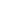 